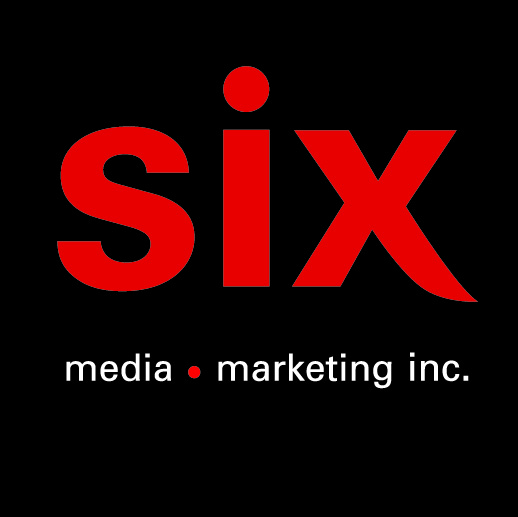 GOWANLa tournée Ominous Spiritus au Québec en novembre16/11 – Lac Brome – Théâtre Lac Brome17/11 – Montréal - Théâtre Outremont18/11 – Rivière-du-loup - Centre culturel Berger/salle Alphonse-Desjardins 19/11– Québec - Salle Albert- Rousseau21/11– Chicoutimi - Théâtre C 23/11 - Saint-Hyacinthe - Centre des Arts Juliette-Lassonde24/11 - L'Assomption - Théâtre Hector-Charland25/11 – Laval - Salle André-Mathieu Montréal, août 2023 - Le légendaire auteur-compositeur et pianiste Gowan sera de retour au Québec en novembre dans le cadre de la portion Québécoise de sa tournée Ominous Spiritus qui débutera le 16 novembre au Lac Brome. Suivront des spectacles À Montréal, Rivière-du-Loup, Québec, Chicoutimi, Saint-Hyacinthe, L’Assomption et finalement Laval.Entouré de son exceptionnel groupe de quatre musiciens pour la première fois depuis 2019, il présentera un spectacle qui comprendra autant ses classiques comme A Criminal Mind, (You’re a) Strange Animal, Cosmetics, All The Lovers In The World, Dancing On My Own Ground et Moonlight Desires que des pièces choisies de ses six albums.Gowan a fait une importante percé au Québec en 1997 grâce à sa version de l’immortelle Pour un instant d’Harmonium qui s’est retrouvé sur son album Live au Québec qui a célébré ses 25 ans en 2022. Une nouvelle édition limitée du vinyle est d’ailleurs disponible lors des spectacles.Né à Glasgow en Écosse et élevé à Toronto, Lawrence Gowan a connu une fructueuse carrière solo avant de se joindre, en 1999, au mythique groupe Styx en tant que claviériste et l’un des trois chanteurs principaux avec qui il a enregistré cinq albums studio, trois DVD/Blu-Ray et donné plus de 3000 spectacles. Le plus récent album de Styx Crash Of The Crown, a atteint la 1ère position du palmarès Rock du Billboard après sa sortie.Relations de presse : SIX media marketing Inc. / Simon Fauteux